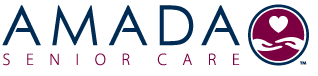 Contact: 								FOR IMMEDIATE RELEASETaylor French, Amada Senior Care				949-284-8036						Taylor.f@amadaseniorcare.com			
	
Amada Senior Care Expands to Katy, TexasOrange County Based Senior Care Franchise Opens Office in West Houston
Katy, Texas – October 1, 2015 - Amada Senior Care, premier provider of non-medical in-home care and assisted living placement counseling, recently opened a new office in the state of Texas – its Katy location. Amada franchise partner Rickey Boysaw came to the senior care industry with a background in pharmaceutical sales and healthcare. His wife Mindy has a background in education and children’s ministry. The grand opening will be held on Thursday, October 1st.   Rickey said Amada Katy provides non-medical in-home care for seniors by assisting with activities of daily living, such as bathing, dressing, meal preparation, and medication reminders. If aging at home is no longer possible, they also provide placement advisory services; a form of counseling that helps individuals find the best assisted living environment for them. “Whatever seniors’ needs are, we will work with them and their family to find the best option for their unique situation,” Rickey said. “We understand the concerns seniors and their families have when it comes to funding care,” Mindy said. “At Amada Katy, we are experts at the many financial options available and will work with you to determine what is best for you and your family.” According to Mindy, Amada Katy specializes in utilizing life insurance policies, long-term care insurance policies, and Veteran’s Aid and Attendance benefits to pay for care.  
The grand opening of Amada Senior Care Katy will take place on Thursday, October 1st.  The office is currently looking for qualified full and part-time caregivers to work with their clients. For more information, you can visit their website at http://www.AmadaSeniorCare.com/Katy or call (832) 779-8426. Rickey and Mindy view their new business as an opportunity to serve and care for others in their community. "At Amada Senior Care Katy, our clients are our family,” Rickey said. “We'll treat you like one of our own."

About Amada Senior Care
Amada Senior Care is committed to enriching lives. We provide nurturing, compassionate non-medical in-home care and guide families through the many senior housing options available for assisted living. We also offer expertise in handling long-term care insurance claims and in certain forms of government aid, including Veterans Aid and Attendance Benefits. Headquartered in San Clemente, California, Amada was founded in 2007, and is currently assembling an elite team of franchise partners to expand our business on the national level. For more information, visit amadaseniorcare.com.  